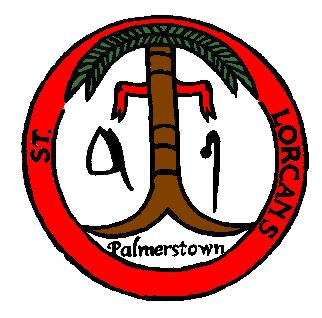 St. Lorcan’s B.N.S.ANNUAL ADMISSION NOTICEIn respect of admissions to the 2023/2024 school yearAdmission Policy and Application FormA copy of the school’s Admission Policy and the Application Form for Admission for 2023/2024 is available as follows: www.stlorcans.comOn request: By emailing:  office@stlorcansbns.com or in writing to: School Secretary, St. Lorcan’s BNS, Palmerstown, Dublin 20.Admissions to the St. Lorcan’s BNS 2023/2024 school yearApplication and Decision Dates for admission to Junior Infants for the school year 2023/24The following are the dates applicable for admission to Junior Infants:*Failure to accept an offer within the prescribed period above may result in the offer being withdrawnNote: the school will consider and issue decisions on late applications in accordance with the school’s Admission Policy.Number of places being made available in St. Lorcan’s BNS 2023/2024The school will commence accepting applications for admission on  7th Nov 2022The school shall cease accepting applications for admission on  26th May 2022The date by which applicants will be notified of the decision on their application is     16th June 2022The period within which applicants must confirm acceptance of an offer of admission is28th June 2022The number of places being made available in Junior Infants this year is60